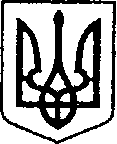  УКРАЇНА		ЧЕРНІГІВСЬКА ОБЛАСТЬН І Ж И Н С Ь К А    М І С Ь К А    Р А Д А34 сесія VIII скликанняР І Ш Е Н Н Явід 08 листопада 2023 року	         м. Ніжин			№ 58-34/2023Відповідно до статей 25, 26, 42, 59, 73 Закону України “Про місцеве самоврядування в Україні”, Земельного кодексу України, Податкового кодексу України, Закону України “Про оренду землі”, рішення Ніжинської міської ради від 08 липня 2015 року №6-69/2015 “Про затвердження місцевих податків” (із змінами), керуючись рішенням  Ніжинської міської ради, Регламентy Ніжинської міської ради Чернігівської області затвердженого рішенням Ніжинської міської ради Чернігівської області від 27 листопада 2020 року №3-2/2020 (із змінами), рішення Ніжинської міської ради від 26 лютого 2021 року №36-7/2021 «Про заборону розміщення тимчасових споруд для провадження підприємницької діяльності на території міста Ніжина на умовах договорів оренди землі», рішення Ніжинської міської ради від 18.08.2015 року №17-70/2015 «Про затвердження порядку здійснення роздрібної торгівлі через дрібнороздрібну торгівельну мережу шляхом використання автомагазинів, автокафе, автозаправок, автоцистерн» (зі змінами), клопотання, заяви фізичних осіб-підприємців, фізичних осіб, міська рада вирішила:1. На підставі ст. 32², 33 Закону України «Про оренду землі», ст.126¹ Земельного кодексу України, враховуючи переважне право орендаря на укладання договору оренди на новий строк, поновити договір оренди земельної ділянки строком на 5 (п’ять) років фізичній особі-підприємцю Куц Галині Петрівні на земельну ділянку площею 0,1608 га за адресою: м. Ніжин, вул. Незалежності, 12 кадастровий номер 7410400000:04:007:0033 для будівництва і обслуговування паркінгів та автостоянок на землях житлової та громадської забудови шляхом укладання договору оренди на новий строк.1.1. На підставі ч.2 ст.126¹ Земельного кодексу України після закінчення строку, на який укладено договір оренди, цей договір не поновлюється на такий самий строк і на таких самих умовах.1.2. Фізичній особі-підприємцю Куц Галині Петрівні заключити договір оренди земельної ділянки площею 0,1608 га за адресою: м. Ніжин, вул. Незалежності, 12.1.3. Встановити орендну плату за земельну ділянку площею 0,1608 га за адресою: м. Ніжин, вул. Незалежності, 12 на рівні чотирьох відсотків від нормативної грошової оцінки земельної ділянки за один рік.1.4. Фізичній особі-підприємцю Куц Галині Петрівні у трьохмісячний термін зареєструвати договір оренди земельної ділянки площею 0,1608 га за адресою: м. Ніжин, вул. Незалежності, 12.1.5. Для проведення державної реєстрації права оренди земельної ділянки припинити договір оренди землі від 09 листопада 2022 року укладений між Ніжинською міською радою та фізичною особою-підприємцем Куц Галиною Петрівною на підставі п.12 рішення Ніжинської міської ради  від 11 жовтня 2022 року за №35-25/20222 (номер запису про інше речове право: 48934060). 1.6. При невиконанні підпункту 1.2. та 1.4. пункт 1 з відповідними підпунктами втрачає чинність.2. Затвердити проект землеустрою щодо відведення земельної ділянки, цільове призначення якої змінюється з розміщення та експлуатації основних, підсобних і допоміжних будівель та споруд підприємств переробної, машинобудівної та іншої промисловості  Охонько Сергій Миколайович площею 0,4612 га кадастровий номер 7410400000:06:011:0018 на земельну ділянку для будівництва та обслуговування об’єктів туристичної інфраструктури та закладів громадського харчування, яка розташована за адресою: Чернігівська обл., м. Ніжин, вул. Прилуцька, 142. Земельна ділянка перебуває у приватній власності відповідно до договору купівлі-продажу земельної ділянки несільськогосподарського призначення №1678, від 12.05.2021р. номер запису про право власності: 41900905.3. На підставі ст. 32², 33 Закону України «Про оренду землі», ст.126¹ Земельного кодексу України, враховуючи переважне право орендаря на укладання договору оренди земельної ділянки на новий строк, поновити договір оренди земельної ділянки строком на 5 (п’ять) років фізичній особі-підприємцю Левченку Андрію Івановичу на земельну ділянку площею 0,0014 га за адресою: м.Ніжин, вул. Прощенка Станіслава, 3б/14 кадастровий номер 7410400000:04:002:0135  для будівництва та обслуговування будівель торгівлі, розміщення нежитлової будівлі «павільйон», що належать йому на праві власності відповідно до рішення Ніжинського міськрайонного суду Чернігівської області від 16.03.2009 року шляхом укладання договору оренди на новий строк. 3.1. На підставі ч.2 ст.126¹ Земельного кодексу України після закінчення строку, на який укладено договір оренди земельної ділянки, цей договір не поновлюється на такий самий строк і на таких самих умовах.3.2. Фізичній особі-підприємцю Левченку Андрію Івановичу заключити договір оренди земельної ділянки площею 0,0014 га за адресою: м.Ніжин, вул. Прощенка Станіслава, 3б/14.3.3. Встановити орендну плату за земельну ділянку площею 0,0014 га за адресою: м.Ніжин, вул. Прощенка Станіслава, 3б/14 на рівні дев’яти відсотків від нормативної грошової оцінки земельної ділянки за один рік.3.4. Фізичній особі-підприємцю Левченку Андрію Івановичу зареєструвати договір оренди земельної ділянки площею 0,0014 га за адресою: м.Ніжин, вул. Прощенка Станіслава, 3б/14.3.5. Для проведення державної реєстрації права оренди земельної ділянки припинити договір оренди землі від 12 червня 2014 року укладений між Ніжинською міською радою та фізичною особою-підприємцем Левченком Андрієм Івановичем на підставі рішення Ніжинської міської ради «Про поновлення договорів оренди земельних ділянок, внесення змін в рішення міської ради, надання дозволів на виготовлення проектів землеустрою щодо відведення земельних ділянок, затвердження проектів землеустрою та технічної документації, припинення права користування земельними ділянками, надання земельних ділянок суб’єктам господарювання фізичним особам» №8-53/2014 від 14 березня 2014 (номер запису про інше речове право: 6706285). 4. Відмовити (висловити заперечення) у поновленні договору оренди землі від «14»  жовтня 2013 року, внесеного до Державного реєстру речових прав на нерухоме майно 27 листопада 2013 року (номер запису про інше речове право: 3574316), укладеного з фізичною особою-підприємцем Луценко Миколою Володимировичем на підставі підпункту 1 ч. 1 ст. 31 (закінчення строку, на який було укладено договір оренди землі) Закону України «Про оренду землі», п. «36» договору оренди землі від «14» жовтня 2013 року, №3574316, рішення Ніжинської міської ради від 26 лютого 2021 року №36-7/2021 «Про заборону розміщення тимчасових споруд для провадження підприємницької діяльності на території міста Ніжина на умовах договорів оренди землі», рішення Ніжинської міської ради від 18.08.2015 року №17-70/2015 «Про затвердження порядку здійснення роздрібної торгівлі через дрібнороздрібну торгівельну мережу шляхом використання автомагазинів, автокафе, автозаправок, автоцистерн» (зі змінами).4.1. Фізичній особі-підприємцю Луценку Миколі Володимировичу повернути Ніжинській міській раді земельну ділянку площею 0,0028 га за адресою: м. Ніжин, вул. Шевченка, 113б кадастровий номер 7410400000:03:017:0008  протягом 10 днів після припинення договору оренди землі за актом приймання передачі на підставі ст. 785 Цивільного кодексу України.4.2. Уповноважити начальника управління комунального майна та земельних відносин Ніжинської міської ради Чернігівської області підписати акт приймання-передачі земельної ділянки площею 0,0028 га за адресою: м.Ніжин, вул. Шевченка, 113б, кадастровий номер 7410400000:03:017:0008 .4.3. Повідомити фізичну особу-підприємця Луценка Миколу Володимировича про право на першочергове розміщення тимчасових споруд на тому ж самому місці відповідно до Порядку здійснення роздрібної торгівлі через дрібнороздрібну торговельну мережу шляхом використання автомагазинів, автокафе, авторозвозок, автоцистерн та врегулювання питання розміщення тимчасових споруд торговельного, побутового, соціально-культурного чи іншого призначення, засобів пересувної дрібнороздрібної торговельної мережі для здійснення підприємницької діяльності та визначення обсягів пайової участі (внеску) замовників в утриманні об’єктів благоустрою м. Ніжина, затвердженого рішенням Ніжинської міської ради від 18.08.2015 року №17-70/2015». 5. На підставі ст. 32², 33 Закону України «Про оренду землі», ст.126¹ Земельного кодексу України, враховуючи переважне право орендаря на укладання договору оренди земельної ділянки на новий строк, поновити договір оренди земельної ділянки строком на 5 (п’ять) років фізичній особі-підприємцю Якущенко Олегу Анатолійовичу на земельну ділянку площею 0,0152 га за адресою: м. Ніжин, площа імені Заньковецької,1 кадастровий номер 7410400000:04:004:0011 для будівництва та обслуговування будівель торгівлі, розміщення нежитлової будівлі, що належать йому на праві власності відповідно до договору купівлі- продажу нежитлової будівлі від 14.06.2022 року шляхом укладання договору оренди на новий строк. 5.1. На підставі ч.2 ст.126¹ Земельного кодексу України після закінчення строку, на який укладено договір оренди земельної ділянки, цей договір не поновлюється на такий самий строк і на таких самих умовах.5.2. Фізичній особі-підприємцю Якущенко Олегу Анатолійовичу заключити договір оренди земельної ділянки площею 0,0152 га за адресою: м.Ніжин, площа імені Заньковецької,1.5.3. Встановити орендну плату за земельну ділянку площею 0,0152 га за адресою: м.Ніжин, площа імені Заньковецької,1 на рівні дев’яти відсотків від нормативної грошової оцінки земельної ділянки за один рік.5.4. Фізичній особі-підприємцю Якущенко Олегу Анатолійовичу зареєструвати договір оренди земельної ділянки площею 0,0152 га за адресою: м.Ніжин, площа імені Заньковецької,1.5.5. Для проведення державної реєстрації права оренди земельної ділянки припинити договір оренди землі від 23 квітня 2021 року укладений між Ніжинською міською радою та фізичною особою-підприємцем Якущенко Олегом Анатолійовичем на підставі п.16 рішення Ніжинської міської ради від 26 лютого 2021 року № 37-7/2021 (номер запису про інше речове право: 41805555 від 28.04.2021року). 6. Надати дозвіл Савченку Михайлу Григоровичу на виготовлення проекту землеустрою щодо відведення у користування на умовах оренди земельної ділянки орієнтовною площею 0,7500га за адресою: м. Ніжин, вул. Прилуцька,89є для розміщення та експлуатації основних, підсобних і допоміжних будівель та споруд підприємств переробної, машинобудівної та іншої промисловості. На земельній ділянці розміщене нерухоме майно, що належить Савченку Михайлу Григоровичу на праві приватної власності відповідно до інформації з Державного реєстру речових прав на нерухоме майно (номер запису про право власності 45617985 від 08.12.2021).Термін дії дозволу – один рік.7. Надати дозвіл Скалозубу Олександру Миколайовичу на виготовлення технічної документації із землеустрою щодо встановлення меж частини земельної ділянки комунальної власності за адресою: м. Ніжин, вул. Мацієвського Олександра,8, кадастровий номер 7410400000:03:016:0159  02.03 для будівництва і обслуговування багатоквартирного житлового будинку  площею 0,0660га  із загальної площі 0,8788га на яку поширюються права сервітуту для проїзду на транспортному засобі по наявному шляху. Термін дії дозволу – один рік.8. Начальнику Управління комунального майна та земельних відносин Ніжинської міської ради Онокало І.А. забезпечити оприлюднення даного рішення на сайті протягом п`яти робочих днів після його прийняття.9. Організацію виконання даного рішення покласти на першого заступника міського голови з питань діяльності виконавчих органів ради Вовченка Ф.І. та Управління комунального майна та земельних відносин Ніжинської міської ради.10. Контроль за виконанням даного рішення покласти на постійну комісію міської ради з питань регулювання земельних відносин, архітектури, будівництва та охорони навколишнього середовища Глотка В.В.Міський голова							Олександр КОДОЛАВізують:Секретар міської ради						Юрій ХОМЕНКОПерший заступник міського голови                                               з питань діяльності виконавчих органів ради                                                                      Федір ВОВЧЕНКОНачальник Управління комунального майна			та земельних відносин						Ірина ОНОКАЛО  Начальник відділу містобудуваннята архітектури виконавчого комітету Ніжинської міської ради, головний архітектор м. Ніжина				Олена ІВАНЧЕНКОНачальник управління культури і туризмуНіжинської міської ради                                                  Тетяна БАССАКНачальник відділу юридично-кадровогозабезпечення							 Вʹячеслав ЛЕГАПостійна комісія міської ради з питань регулювання земельних відносин, архітектури, будівництва та охорони навколишнього середовища			Вячеслав  ГЛОТКОГолова депутатської  комісіїз питань регламенту, законності, охорони прав і свобод громадян, запобігання корупції, адміністративно-територіального устрою, депутатської діяльності та етики				Валерій САЛОГУБПро поновлення договорів оренди земельних ділянок, затвердження проектів землеустрою, припинення права користування земельними ділянками, надання дозволів на виготовлення проектів із землеустрою та технічної документації суб’єктам господарювання фізичним особам